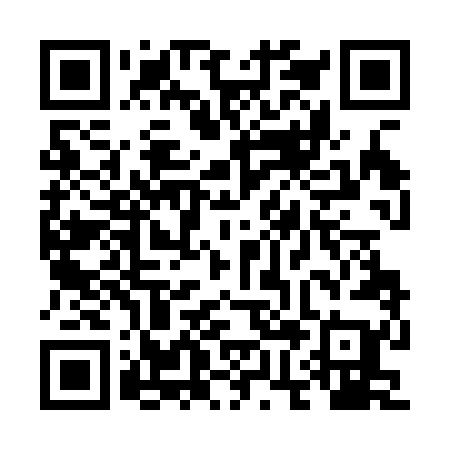 Ramadan times for Zembrza, PolandMon 11 Mar 2024 - Wed 10 Apr 2024High Latitude Method: Angle Based RulePrayer Calculation Method: Muslim World LeagueAsar Calculation Method: HanafiPrayer times provided by https://www.salahtimes.comDateDayFajrSuhurSunriseDhuhrAsrIftarMaghribIsha11Mon4:054:055:5411:423:375:315:317:1312Tue4:034:035:5211:423:395:335:337:1513Wed4:014:015:5011:423:405:355:357:1714Thu3:593:595:4711:413:415:365:367:1915Fri3:563:565:4511:413:435:385:387:2016Sat3:543:545:4311:413:445:395:397:2217Sun3:513:515:4111:403:455:415:417:2418Mon3:493:495:3911:403:465:435:437:2619Tue3:473:475:3711:403:485:445:447:2820Wed3:443:445:3411:403:495:465:467:3021Thu3:423:425:3211:393:505:475:477:3122Fri3:393:395:3011:393:525:495:497:3323Sat3:373:375:2811:393:535:515:517:3524Sun3:343:345:2611:383:545:525:527:3725Mon3:313:315:2311:383:555:545:547:3926Tue3:293:295:2111:383:565:555:557:4127Wed3:263:265:1911:383:585:575:577:4328Thu3:243:245:1711:373:595:595:597:4529Fri3:213:215:1511:374:006:006:007:4730Sat3:193:195:1211:374:016:026:027:4931Sun4:164:166:1012:365:027:037:038:511Mon4:134:136:0812:365:047:057:058:532Tue4:114:116:0612:365:057:077:078:553Wed4:084:086:0412:355:067:087:088:574Thu4:054:056:0212:355:077:107:108:595Fri4:024:025:5912:355:087:117:119:016Sat4:004:005:5712:355:097:137:139:037Sun3:573:575:5512:345:107:147:149:058Mon3:543:545:5312:345:117:167:169:079Tue3:513:515:5112:345:137:187:189:1010Wed3:493:495:4912:335:147:197:199:12